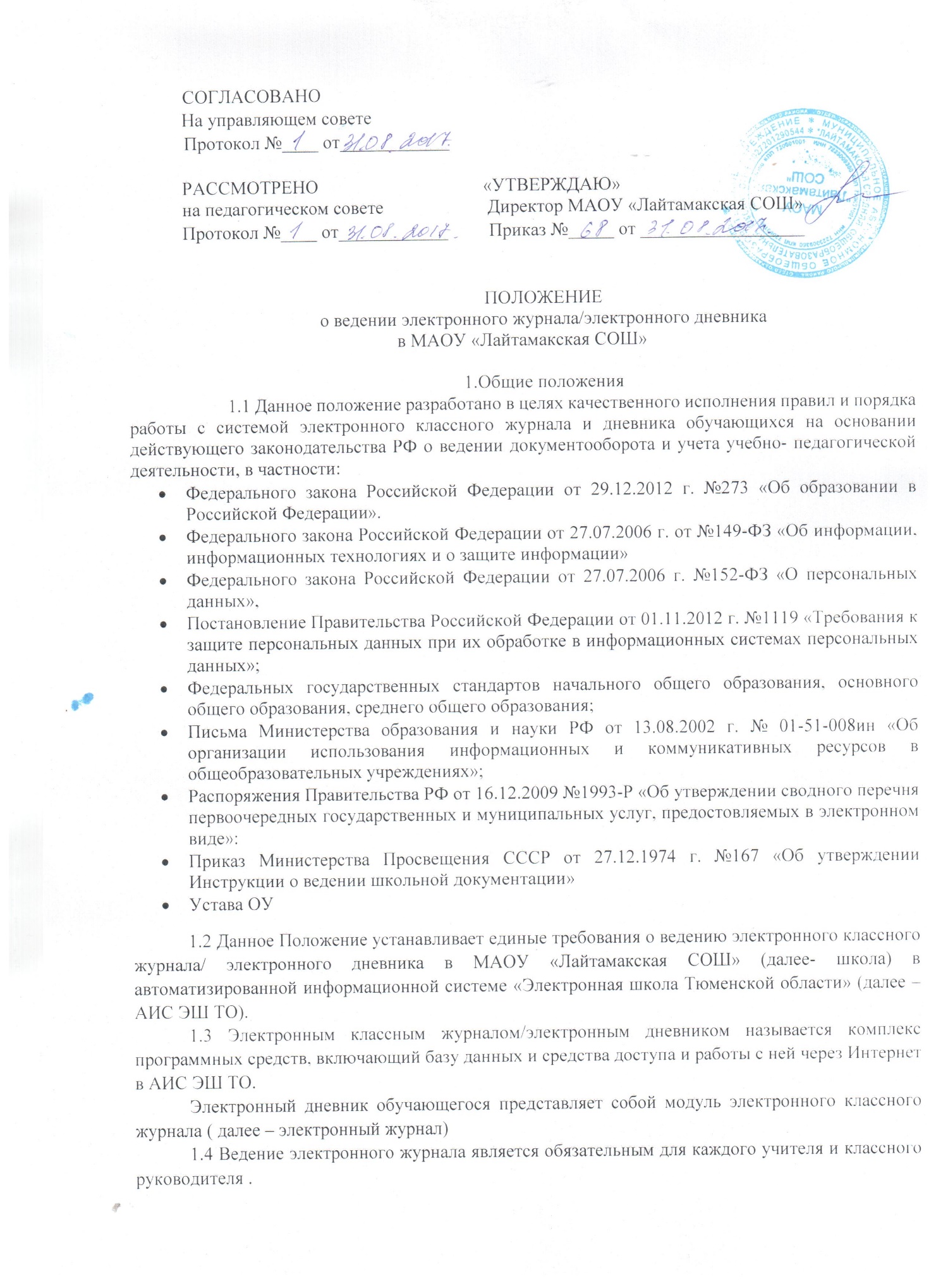 1.5. Поддержание информации, хранящейся в базе данных электронного журнала, в актуальном состоянии является обязательным. 1.6. Пользователями электронного журнала являются: администрация школы, администратор системы, учителя, классные руководители, учащиеся и родители (законные представители). Электронный журнал школы находится на портале https://school.72to.ru Оператором системы является школа. 1.7. Ответственность за соответствие результатов учета действующим нормам и, в частности, настоящему положению и локальным актам, несет руководитель ОУ. 	1. 	Задачи, решаемые электронным журналом Электронный журнал используется для решения следующих задач: 2.1. Автоматизация учета и контроля процесса успеваемости, хранение данных об успеваемости и посещаемости учащихся. 2.2. Создание единой базы календарно-тематического планирования по всем учебным предметам и параллелям классов. 2.3 Фиксирование и регламентация этапов и уровня фактического усвоения учебных программ. 2.4. Вывод информации, хранящейся в базе данных, на бумажный носитель, для оформления в виде документа в соответствии с требованиями Российского законодательства. 2.5. Оперативный доступ к оценкам за весь период ведения журнала, по всем предметам, в любое время администрации и педагогов школы, учащихся и их родителей. Повышение открытости и объективности выставления промежуточных и итоговых отметок. 2.6. Автоматизация создания периодических отчетов учителей и администрации в АИС ЭШ ТО.  2.7. Прогнозирование успеваемости отдельных учеников и класса в целом. 2.8. Информирование родителей и учащихся через сеть Интернет об успеваемости, посещаемости детей, их домашних заданиях и прохождении программ по различным предметам. 2.9. Возможность прямого общения между учителями, администрацией, родителями и учащимися вне зависимости от их местоположения. 2.10. Повышение роли информатизации образования, организация обучения с использованием сетевых образовательных ресурсов. Создание условий для сетевого взаимодействия всех участников образовательного процесса: педагогов, обучающихся и их родителей. 	                         2. 	Общие правила и порядок работы с электронным журналом 3.1. Пользователи получают реквизиты доступа (логин и пароль) к электронному журналу в АИС ЭШ ТО у ответственного за внедрение электронных дневников и журналов в следующем порядке: учителя, классные руководители, администрация школы получают реквизиты доступа у администратора электронного журнала; родители и учащиеся получают реквизиты доступа у классного руководителя в начале учебного года или при зачислении в школу. 3.2 Родителям учащихся (законным представителям) доступна для просмотра информация об успеваемости, посещаемости и расписании только своего ребёнка, а также информация о событиях школы как внутри класса, так и общего характера.  3.3Доставка информации осуществляется при помощи модуля «Доска объявлений». Внутренняя почтовая система будет доступна с 01.09.2016 г. 3.4 Категорически запрещается допускать учащихся к работе с электронным журналом под логином и паролем классного руководителя, учителя, администратора системы, администрации ОУ. 3.5 Обработка персональных данных учащихся с использованием средств автоматизации – информационной системы «БАРС. Образование – Электронная школа» проводится только после получения согласия его родителей (законных представителей) по утвержденной форме (приложение 1). 															3.6 К персональным данным учащегося при их обработке с использованием средств автоматизации – АИС ЭШ ТО, а именно при сборе, систематизации, накоплении, хранении, уточнении (обновлении, изменении), использовании, обезличивании, блокировании, передаче, уничтожении, относятся следующие персональные данные: фамилия, имя, отчество, пол, контактные телефоны родителя (законного представителя) учащегося, фамилия, имя, отчество, дата рождения, пол, адрес проживания учащегося, сведения об успеваемости (в том числе результаты текущего контроля успеваемости, промежуточной и  итоговой  аттестации), посещаемости  уроков, причинах отсутствия на уроках; мерах дисциплинарного взыскания, наградах и поощрениях, участии в конкурсах и олимпиадах (в том числе информация о победах и призовых местах). 3.7. Целями обработки персональных данных учащегося служат:  предоставление учащемуся и/или его родителю (законному представителю) муниципальной услуги «Предоставление информации о текущей успеваемости учащегося, ведение электронного дневника и электронного журнала успеваемости» в электронном виде; фиксация хода образовательного процесса и результатов освоения основной образовательной программы; возможность использования данных, формируемых в ходе образовательного процесса, для решения задач управления образовательной деятельностью; взаимодействие образовательного учреждения с органами, осуществляющими управление в сфере образования. 												3.8Согласие в отношении обработки указанных данных действует на весь период обучения учащегося в школе и до момента выпуска, исключения, перевода в другое образовательное учреждение. 														3.9 Родители (законные представители) имеют право отозвать свое согласие посредством составления соответствующего письменного документа, который может быть направлен в адрес школы по почте заказным письмом с уведомлением о вручении, либо вручен лично под расписку представителю школы – директору или ответственному за внедрение электронного журнала (администратору системы). 3. Функциональные обязанности специалистов школы по заполнению электронного журнала 4.1. Работник школы, выполняющий функции администратора электронного журнала в школе (далее – администратор электронного журнала): обеспечивает право доступа в информационную систему АИС ЭШ ТО различным категориям пользователей на уровне ОУ; обеспечивает функционирование системы в ОУ; открывает учебный год в последнюю неделю августа в соответствии с информацией, полученной от директора ОУ, заместителя директора, вводит в систему перечень классов, сведения о классных руководителях, список учителей для каждого класса, режим работы школы в текущем учебном году, расписание; проводит презентацию системы на общешкольных родительских собраниях и педагогических советах; организует, при необходимости, обучение работе с электронным журналом администрации, классных руководителей, учителей,  совместно с заместителем директора по учебно-воспитательной работе ведёт мониторинг использования системы администрацией, классными руководителями, учителями; при приёме новых сотрудников добавляет в систему новых пользователей, вводит основные данные о них;            -  консультирует все категории пользователей по вопросам работы с программным комплексом.  4.2. Классный руководитель 4.2.1. Обеспечивает ведение электронного журнала в части своей компетенции: своевременно и регулярно заполняет и следит за актуальностью данных в портфолио учащихся, не реже одного раза в полугодие проверяет изменение фактических данных и при наличии таких изменений вносит соответствующие поправки; выверяет правильность анкетных данных об учениках и их родителях; информирует администратора системы о движении учащихся; сообщает о необходимости ввода данных ученика в систему (по прибытии нового ученика) или удалении (после его выбытия); выдает реквизиты доступа в систему учащимся и их родителям; обучает, при необходимости, работе в системе учащихся и их родителей; ведет мониторинг использования системы учащимися и их родителями; контролирует своевременное выставление учителями-предметниками оценок учащимся класса, в случае нарушения педагогами своих обязанностей, информируют об этом заместителя директора или иное уполномоченное лицо; еженедельно контролирует посещаемость учащихся через сведения в системе о пропущенных уроках, при необходимости, корректирует (дополняет) сведения; отвечает за полноту, качество и достоверность вводимой информации в электронный журнал; систематически информирует родителей о развитии учащегося, его достижениях, формирует и публикует перечень классных мероприятий на месяц в «Доске объявлений»; получает своевременную консультацию у администратора по вопросам работы с электронным журналом.4.2.2. При своевременном, полном и качественном заполнении электронного журнала классный руководитель формирует отчеты по работе в электронном виде: Отчет о посещаемости класса (по месяцам); Предварительный отчет классного руководителя за учебный период; Отчет классного руководителя за учебный период; Итоги успеваемости класса за учебный период; Сводная ведомость учета успеваемости обучающихся класса; - Сводная ведомость учета посещаемости. 4.2.3Своевременно и регулярно оповещает родителей (законных представителей) неуспевающих учащихся и учащихся, пропускающих занятия по неуважительной причине, о проблемах в обучении ребёнка, принимает совместно со всеми участниками образовательного процесса необходимые меры для оказания помощи и ликвидации проблемных ситуаций. 4.2.4Для родителей (законных представителей), которые заявили о невозможности или нежелании использовать доступ к электронным формам представления информации, обеспечивает информирование о результатах обучения не реже, чем один раз в неделю с использованием распечатки результатов. 4.2.5Категорически запрещается допускать учащихся к работе с электронным журналом под логином и паролем классного руководителя. 4.3. Учитель-предметник 4.3.1. Обеспечивает ведение электронного журнала в части своей компетенции: аккуратно и своевременно заполняет данные об учебных программах и их прохождении, об успеваемости и посещаемости учащихся, домашних заданиях; создаёт календарно-тематическое планирование и размещает его в электронном журнале в соответствии с расписанием (количество часов в календарно-тематическом планировании должно соответствовать учебному плану); все записи по учебным предметам (включая уроки иностранного языка) ведёт  на русском языке с обязательным указанием не только тем уроков, но и тем практических, лабораторных, контрольных работ; электронный журнал заполняется учителем в день проведения урока. В случае болезни учителя, педагог, замещающий коллегу, заполняет электронный журнал в установленном порядке (подпись и другие сведения делаются в журнале замещения уроков); систематически проверяет и оценивает знания учащихся, а также отмечает посещаемость; результаты оценивания выполненных обучающимися внешних диагностических работ (если это предусмотрено регламентом указанных работ) выставляет не позднее суток после получения результатов; при делении класса на подгруппы записи ведутся индивидуально каждым учителем, ведущим группу; на «странице темы уроков и домашние задания» учитель обязан вводить тему, изученную на уроке, домашнее задание; при этом, в 1-х классах оценки, домашнее задание в электронный журнал по учебным предметам не ставятся. Ведется только учет присутствия, отсутствия, движение учащихся, осуществляется общение учителя с родителями; выставляет итоговые отметки по предмету за четверть, полугодие, год, экзамен и итоговые, не позднее сроков, оговоренных приказом по школе, по завершении учебного периода; оповещает классных руководителей неуспевающих учащихся и учащихся, пропускающих занятия; создаёт и публикует объявления на электронной доске объявлений; получает своевременную консультацию у администратора по вопросам работы с электронным журналом. 4.3.2. При своевременном, полном и качественном заполнении электронного журнала формирует отчеты по работе в электронном виде: предварительный отчет за учебный период; отчет по итогам успеваемости класса за учебный период, итоговый; сводная ведомость учета успеваемости обучающихся класса 4.3.3. Категорически запрещается допускать учащихся к работе с электронным журналом под логином и паролем учителя. 4.4. Заместитель директора по учебно-воспитательной работе: 4.4.1. Обеспечивает работу педагогов по ведению электронного журнала в части своей компетенции: организует ведение электронного журнала в ОУ; совместно с администратором электронного журнала проводит различные виды мониторинга успеваемости средствами; осуществляет периодический контроль за качеством работы педагогов по ведению электронного журнала, содержащий: процент участия в работе, процент учащихся, не имеющих оценок, процент учащихся, имеющих одну оценку, запись домашнего задания, учет пройденного учебного материала, процент участия родителей и учащихся. 4.4.2Совместно с другими сотрудниками разрабатывает (корректирует) нормативную базу учебного процесса для ведения электронного журнала и обеспечивает её размещение на сайте ОУ. 4.4.3Формирует расписание занятий в начале учебного года, при необходимости, проводит корректировку расписания, обеспечивает данными администратора электронного журнала. 4.4.4Анализирует данные по результативности учебного процесса, корректирует его, при необходимости формирует необходимые отчеты в бумажном виде по окончанию учебных периодов: динамика движения обучающихся по школе; наполняемость классов; итоговые данные по учащимся; отчет о посещаемости класса (по месяцам); отчет классного руководителя за учебный период; итоги успеваемости класса за учебный период; сводная ведомость учета успеваемости обучающихся класса; сводная ведомость учета посещаемости; сводня ведомость движения обучающихся. 4.4.5Создаёт и публикует объявления на электронной доске объявлений о времени и месте классных собраний, изменениях в расписании и другой оперативной информации для учителей, учеников и их родителей.  4.4.6Получает от администратора электронного журнала своевременную индивидуальную консультацию по вопросам работы с электронным журналом.  	4.5. Директор 4.5.1Разрабатывает и утверждает нормативную и иную документацию ОУ по ведению электронного журнала.   4.5.2Назначает сотрудников школы на исполнения обязанностей в соответствии с данным Положением.   4.5.3Создает все необходимые условия для внедрения и обеспечения работы электронного журнала в учебно-воспитательном процессе и процессе управления школой. 4.5.4.Осуществляет контроль за ведением электронного журнала.    4.5.5Предусматривает денежное вознаграждение работников школы в случае должного исполнения правил и порядка, а также эффективности работы с электронным журналом.   4.5.6Получает от администратора электронного журнала своевременную индивидуальную консультацию по вопросам работы с электронным журналом. 4.Выставление итоговых оценок5.1. Итоговые оценки учащихся за четверть, полугодие, год должны быть обоснованы. Для объективной аттестации учащихся необходимо наличие не менее трех оценок с обязательным учетом качества знаний учащихся по письменным, лабораторным и практическим работам. 5.2. Итоговые оценки за четверть, полугодие, год выставляются в «Классном журнале». 5.3. При выставлении четвертных, полугодовых, годовых, итоговых отметок не рекомендуется запись «н/а». В случае отсутствия текущих отметок по предмету из-за болезни обучающегося или по иной причине рекомендуется продлить сроки обучения данного обучающегося с последующей сдачей текущего материала в форме зачета, экзамена или иной другой формы.  В случае наличия у обучающегося справки о медицинской группе здоровья на уроках физической культуры оцениваются положительно теоретические знания по предмету. Запись «осв.» в журнале не допускается. 5.4. Итоговые оценки выставляются не позднее 2-х дней после окончания учебного периода. 5. Контроль ведения электронного журнала6.1. Директор школы и администратор системы обязаны обеспечить меры по бесперебойному функционированию электронного журнала.  6.2. Контроль за ведением электронного журнала осуществляется директором и/или заместителем директора не реже 1 раза в месяц. Контроль подразумевает несколько направлений проверки: своевременность отражения в журнале занятий; своевременность выставления отметок; наполняемость отметок (в течение отчетного периода); отражение посещаемости занятий; выполнение учебной программы; заполнение раздела домашних заданий; соответствие домашних заданий возрастным особенностям обучающихся, требованиям по содержанию и объему; учет замененных и пропущенных уроков (занятий); ведение табеля учета рабочего времени педагогических работников. 6.3При контроле уделяется особое внимание фактическому усвоению программы (соответствие учебному плану и рабочей программы в части календарно-тематического планирования); объективности выставления текущих и итоговых оценок; наличию контрольных и текущих проверочных работ; правильности записи замены уроков (если таковые были).  6.4 Результаты проверки доводятся до сведения учителей и классных руководителей. 6.5 В конце каждого учебного года электронные журналы проходят процедуру архивации. 6. Организация хранения данных электронного журнала7.1. Электронный журнал должен обеспечить достоверность хранимой информации, предусмотренную правилами ведения электронного документооборота. 7.2. Вся отчетная документация, выведенная из АИС ЭШ ТО должна храниться в соответствии с нормативными требованиями законодательства РФ, в частности: сводные результаты итогового оценивания учеников должны храниться на бумажных носителях; информация о персональных данных учеников и их родителей (законных представителей) должна храниться в соответствии с законом РФ о персональных данных. 7.3. В целях хранения на бумажных носителях сводная ведомость итоговой успеваемости класса за четверть, полугодие, учебный год выводится из системы учета на печать, прошивается, заверяется в установленном порядке, передаётся на хранение: за четверть, полугодие – не позднее 5 рабочих дней после завершения учебного процесса; за учебный год - не позднее 5 рабочих дней после завершения всех процедур по окончанию текущего учебного года. 7.4. Сводные ведомости за учебный год, сформированные из электронных журналов успеваемости учащихся (сброшюрованные), хранятся на бумажных носителях в школе – не менее 5 лет, в архиве - не менее 25 лет. 7. Права и ответственность пользователей8.1. Права: все пользователи имеют право на своевременные консультации по вопросам работы с электронным журналом у администратора системы, администрации ОУ; пользователи имеют право доступа к электронному журналу ежедневно и круглосуточно; учителя-предметники и классные руководители имеют право заполнять электронный журнал на уроке, в специально отведенных местах (кабинет информатики) или дома. 8.2. Ответственность: учителя несут ответственность за своевременное и достоверное заполнение оценок и отметок о посещаемости учащихся; классные руководители несут ответственность за актуальность информации об учащихся; все пользователи несут ответственность за сохранность логинов и паролей доступа. 8. Предоставление услуги информирования обучающихся и их родителей (законных представителей) о результатах обучения через ЭЖ/ЭД9.1. При ведении учета успеваемости с использованием электронного журнала обучающимся и их родителям (законным представителям) обеспечивается возможность оперативного получения информации без обращения к сотрудникам ОУ (автоматически). 9.2. Для родителей (законных представителей), которые заявили о невозможности или нежелании использовать доступ к электронным формам представления информации, должно быть обеспечено информирование о результатах обучения не реже, чем один раз в неделю с использованием распечатки результатов. 9.3. Рекомендуется информировать обучающихся и их родителей (законных представителей) о прогнозе их итоговой успешности обучающихся за отчетный период (четверть, полугодие, год.). 9.4. Информация об итоговом оценивании и конкурсных (экзаменационных) испытаниях должна быть доступна обучающимся и их родителям (законным представителям) не позже суток после получения результатов. 10. Срок действия ПоложенияСрок действия данного Положения не ограничен. При изменении нормативноправовых документов, регламентирующих деятельность школы, поправки в Положение вносятся в соответствии с установленным порядком. Приложение к Положению Директору___________________________________                                    (наименование учреждения) ___________________________________________________ (Ф.И.О. директора) родителя (законного представителя): ___________________________________________________ (Ф.И.О полностью) СОГЛАСИЕ на обработку персональных данных в автоматизированной информационной системе  «Электронная школа Тюменской области» Я,___________________________________________________________________________________________________, (Ф.И.О) паспорт: серия ___________ номер _________________, выданный ___________________________________________, _____________________________________________________________________________________________________ (кем и когда) зарегистрированный (ая) по адресу _______________________________________________________________________ ______________________________________________________________________________________________________ (далее – «Законный представитель»), действующий (ая) от себя и от имени своего несовершеннолетнего ребенка: _____________________________________________________________________________________________________, (ФИО ребенка) дата рождения ________________, паспорт, свидетельство о рождении: серия ________ номер __________________,                                                                             (нужное подчеркнуть) выданный _________________________________________________________________________________________ (кем, когда) __________________________________________________________________________________ (далее – «Учащийся»),            даю согласие оператору ____________________________________________________________________________, (наименование ОУ) расположенному по адресу: ___________________________________________________________________________, на обработку с  использованием средств автоматизации – в автоматизированной информационной системе «Электронная школа Тюменской области».   	Цели  обработки:  предоставление Учащемуся и/или его Законным представителям муниципальной услуги «Предоставление информации о текущей успеваемости учащегося, ведение электронного дневника и электронного журнала успеваемости» в электронном виде; фиксация хода образовательного процесса и результатов освоения основной образовательной программы; возможность использования данных, формируемых в ходе образовательного процесса, для решения задач управления образовательной деятельностью; взаимодействие образовательного учреждения с органами, осуществляющими управление в сфере образования.  Настоящее согласие предоставляется на осуществление любых действий в отношении моих персональных данных и моего ребенка, включая (без ограничения) сбор, систематизацию, накопление, хранение, уточнение (обновление, изменение), использование, распространение (в том числе передачу третьим лицам), обезличивание, блокирование, трансграничную передачу персональных данных, а также осуществление любых иных действий с моими персональными данными и моего ребенка, предусмотренных действующим законодательством Российской Федерации следующих персональных данных: ФИО, дата рождения, пол, тип документа, серия, номер, дата, кем выдан, место рождения, страна рождения, гражданство, является гражданином, адрес (фактический и регистрации), фото, телефон, e-mail, СНИЛС, номер личного дела, внутришкольный учет, обеспечение питанием, полнота семьи, социальный статус, история обучения, ЕГЭ и ОГЭ, физическая подготовка, родители (ФИО, дата рождения, телефон, e-mail, место работы, статус, СНИЛС, тип родства), сведения  об успеваемости (в  том числе результаты  текущего контроля успеваемости, промежуточной и итоговой  аттестации), посещаемости уроков, причинах  отсутствия на уроках; мерах дисциплинарного взыскания, наградах и поощрениях,  сведения об участии в мероприятиях (вид, уровень, дата мероприятия, руководитель, результат), творческие работы, рефераты, проекты (дата, предмет, руководитель, название), полученные дипломы, сертификаты (дата, описание), характеристика, внеурочная деятельность, дополнительное образование (направление работы, форма работы, наименование кружка (секции и пр.), наименование учреждения, оказывающее услуги, условия обучения Настоящее согласие в отношении обработки указанных данных действует на весь период обучения Учащегося в указанном образовательном учреждении до момента выпуска, исключения, перевода в другое образовательное учреждение. Осведомлен (а) о праве отозвать свое согласие посредством составления соответствующего письменного документа, который может быть направлен  мной  в адрес образовательного учреждения по почте заказным письмом с уведомлением о вручении, либо вручен лично под расписку представителю образовательного учреждения. Подпись: ___________________ / _________________________                                   «____» _______________ 2016 г.                  	   (расшифровка) 